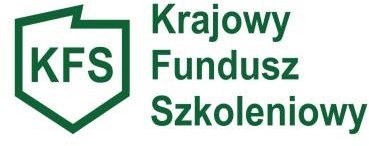                                  ZASADY PRZYZNAWANIA PRACODAWCY ŚRODKÓW 
KRAJOWEGO FUNDUSZU SZKOLENIOWEGOW POWIATOWYM URZĘDZIE PRACY W OSTROWCU ŚW.Celem utworzenia Krajowego Funduszu Szkoleniowego jest zapobieganie  utracie zatrudnienia przez osoby pracujące zagrożone utratą pracy  z powodu posiadania kompetencji  nieadekwatnych do wymagań pracodawcy i  dynamicznie zmieniającego się rynku pracy.§ 1PODSTAWA PRAWNAFinansowanie ze środków Krajowego Funduszu Szkoleniowego kształcenia ustawicznego pracowników i pracodawcy realizowane jest na podstawie:Ustawy z dnia 20 kwietnia 2004 r. o promocji zatrudnienia i instytucjach rynku pracy;Rozporządzenia Ministra Pracy i Polityki Społecznej z dnia 14 maja 2014 r. w sprawie przyznawania środków z Krajowego Funduszu Szkoleniowego; Rozporządzenia Komisji (UE) nr 2023/2831 z dnia 13 grudnia 2023 r. w sprawie stosowania art. 107
 i 108 Traktatu o funkcjonowaniu Unii Europejskiej do pomocy  de minimis ;Ustawy z dnia 30 kwietnia 2004 r. o postępowaniu w sprawach dotyczących pomocy publicznej ;Ustawy z dnia 27 sierpnia 2009 r. o finansach publicznych;Niniejszych Zasad przyznawania pracodawcy środków rezerwy Krajowego Funduszu Szkoleniowego 
w Urzędzie Pracy zwanych dalej „zasadami”;§ 2SŁOWNIK POJĘĆIlekroć w Zasadach jest mowa o:działalności    gospodarczej    –    należy    przez    to    rozumieć    działalność    gospodarczą   
 w rozumieniu przepisów ustawy z dnia 6 marca 2018 r. Prawo przedsiębiorców;KFS – należy przez to rozumieć Krajowy Fundusz Szkoleniowy;kursie – należy przez to rozumieć pozaszkolne zajęcia mające na celu uzyskanie, uzupełnienie  lub doskonalenie umiejętności i kwalifikacji zawodowych lub ogólnych, potrzebnych do wykonywania pracy, zaplanowanych i zrealizowanych przez instytucję szkoleniową w określonym czasie, według ustalonego programu; ukończenie szkolenia powinno być poświadczone zaświadczeniem,świadectwem, dyplomem lub innym dokumentem wystawianym zgodnie z przepisami prawnymi przez realizatora kształcenia;mikroprzedsiębiorcy - należy przez to rozumieć przedsiębiorcę, który w co najmniej jednym z dwóch ostatnich lat obrotowych zatrudniał średniorocznie mniej niż 10 pracowników oraz osiągnął roczny obrót netto ze sprzedaży towarów, wyrobów i usług oraz z operacji finansowych nieprzekraczający równowartości w złotych 2 milionów euro, lub sumy aktywów jego bilansu sporządzonego na koniec jednego z tych lat nie przekroczyły równowartości w złotych 2 milionów euro;, (art. 7 ust. 1 pkt 1 ustawy z dnia 6 marca 2018 r. Prawo przedsiębiorców);pomocy de minimis - jest to pomoc w rozumieniu rozporządzeń Komisji (UE), o których mowa w § 7 ust. 2 i 3 niniejszych zasad;pracodawcy - należy przez to rozumieć jednostkę organizacyjną, chociażby nie posiadała osobowości prawnej, a także osobę fizyczną, jeżeli zatrudniają one co najmniej jednego pracownika;pracowniku - należy przez to rozumieć osobę, zatrudnioną na podstawie umowy o pracę, powołania, wyboru, mianowania lub spółdzielczej umowy o pracę;przedsiębiorcy - należy przez to rozumieć osobę fizyczną, osobę prawną i jednostkę organizacyjną, niebędącą osobą prawną, której odrębna ustawa przyznaje zdolność prawną, wykonującą we własnym imieniu działalność gospodarczą. Za przedsiębiorców uważa się także wspólników spółki cywilnej w zakresie wykonywanej przez nich działalności gospodarczej;rozporządzeniu - należy przez to rozumieć Rozporządzenie Ministra Pracy i Polityki Społecznej z dnia 14 maja 2014 r. w sprawie przyznawania środków z Krajowego Funduszu;umowie – należy przez to rozumieć umowę o finansowanie działań obejmujących kształcenie ustawiczne pracowników i pracodawcy zawartą pomiędzy Starostą Powiatu Ostrowieckiego 
a pracodawcą;urzędzie - należy przez to rozumieć Urząd Pracy w Ostrowcu Św.;ustawie - należy przez to rozumieć ustawę z dnia 20 kwietnia 2004 r. o promocji zatrudnienia     
  i instytucjach rynku pracy;wniosku – należy przez to rozumieć Wniosek pracodawcy o przyznanie środków Krajowego Funduszu Szkoleniowego (KFS) na sfinansowanie kształcenia ustawicznego.§ 3PRZEDMIOT FINANSOWANIAUrząd przeznacza środki KFS na finansowanie działań na rzecz kształcenia ustawicznego pracowników i pracodawców, na które składają się:kursy i studia podyplomowe realizowane z inicjatywy pracodawcy lub za jego zgodą;egzaminy	umożliwiające uzyskanie	dokumentów	potwierdzających	nabycie	umiejętności, kwalifikacji lub uprawnień zawodowych;badania lekarskie i psychologiczne wymagane do podjęcia kształcenia lub pracy zawodowej po ukończonym kształceniu;ubezpieczenie od następstw nieszczęśliwych wypadków w związku z podjętym kształceniem.określenie  potrzeb  Pracodawcy  w  zakresie  kształcenia  ustawicznego,  w  związku   z ubieganiem się o sfinansowanie tego kształcenia ze środków KFS;Środki KFS nie mogą być przeznaczane na:koszty dojazdu, zakwaterowania, wyżywienia związanego z kształceniem ustawicznym;studia wyższe (licencjackie, magisterskie, doktoranckie), staże, konferencje branżowe, konferencje naukowe;koszty    kształcenia     ustawicznego,     którego     obowiązek     przeprowadzenia     wynika 
z odrębnych przepisów prawa, np. badań wstępnych, okresowych czy też kontrolnych; szkoleń obowiązkowych dla wszystkich pracowników (np.: szkoleń BHP, PPOŻ,);Finansowaniu ze środków KFS  podlegają  działania  rozpoczynające  się  w  2024 r.,  ale nie wcześniej niż po zawarciu umowy, o której mowa w § 2 ust. 10 niniejszych zasad.Pracodawca jest zobowiązany przekazać środki realizatorowi kształcenia dopiero po otrzymaniu ich z urzędu i nie później niż do końca bieżącego roku.§ 4PODMIOTY UPRAWNIONE DO UBIEGANIA SIĘ O FINANSOWANIEO dofinansowanie kosztów kształcenia ustawicznego mogą wystąpić pracodawcy, którzy zamierzają inwestować w podnoszenie swoich własnych kompetencji lub kompetencji osób, które zatrudniają.O środki KFS nie może ubiegać się podmiot niezatrudniający pracowników (dotyczy to również samozatrudniających się).O środki KFS mogą ubiegać się pracodawcy, którzy mają siedzibę lub prowadzą działalność na terenie powiatu ostrowieckiego. Pracodawca, którego jednostka terenowa (oddział, zakład pracy, sklep, magazyn, biuro itd.) wykonuje działalność na terenie powiatu ostrowieckiego oraz wnioskuje o sfinansowanie szkoleń dla pracowników zatrudnionych w tych jednostkach, musi udokumentować fakt prowadzenia takiego oddziału terenowego, np. poprzez wpis do CEIDG, KRS. W wyjątkowych sytuacjach na potwierdzenie  miejsca prowadzenia działalności pracodawca może złożyć wraz 
z wnioskiem wiarygodny dokument tj. umowę najmu  czy rachunki za elektryczność.§ 5PODMIOTY UPRAWNIONE DO UDZIAŁU W KSZTAŁCENIU USTAWICZNYMW kształceniu ustawicznym finansowanym ze środków KFS mogą uczestniczyć pracownicy zatrudnieni na podstawie umowy o pracę, powołania, wyboru, mianowania, lub spółdzielczej umowy 
o pracę, pracodawcy będący osobami fizycznymi oraz pracodawcy, o których mowa w ust. 2.W przypadku, gdy pracodawcą jest spółka cywilna, jawna lub partnerska, środki KFS mogą być przeznaczone na kształcenie ustawiczne zarówno pracowników jak i wspólników będących osobami fizycznymi.W przypadku, gdy pracodawcą jest spółka prawa handlowego, z wyjątkiem spółki jawnej i partnerskiej, środki  KFS mogą być przeznaczone wyłącznie na kształcenie ustawiczne pracowników. Kształceniem ustawicznym finansowanym ze środków KFS mogą być objęci jedynie pracownicy zatrudnieni i świadczący pracę na dzień złożenia wniosku.Ze środków KFS nie mogą być finansowane koszty kształcenia ustawicznego osób:współpracujących, tj.: małżonka, dzieci własnych, dzieci małżonka, dzieci przysposobionych, rodziców, macochy lub ojczyma, którzy pozostają we wspólnym gospodarstwie domowym    
 i współpracują na podstawie umowy o pracę czy też pomagają nieodpłatnie przy prowadzeniu działalności gospodarczej w rozumieniu art. 8 ust. 11 ustawy o systemie ubezpieczeń społecznych.przebywających na urlopie macierzyńskim/rodzicielskim/ojcowskim/wychowawczym lub urlopie bezpłatnym;wykonujących pracę na podstawie umów cywilnoprawnych;członkowie Zarządu w spółkach prawa handlowego (z wyjątkiem sytuacji, gdy są zatrudnione na umowę o pracę w spółce);prezes spółki z ograniczoną odpowiedzialnością, który jest jej jedynym lub większościowym udziałowcem;W przypadku pracodawcy występującego o finansowanie kosztów podnoszenia kwalifikacji dla pracownika zatrudnionego na czas określony, pracodawca musi przedłużyć mu umowę o odpowiedni okres tak, aby osoba biorąca udział w tym kształceniu była zatrudniona przez co najmniej cały okres trwania danej formy kształcenia ustawicznego.§ 6PODMIOT REALIZUJĄCY USŁUGĘ KSZTAŁCENIA USTAWICZNEGORealizatorem działań musi być podmiot zarejestrowany na terenie Polski, prowadzący rozliczenia
 w PLN, zgodnie z obowiązującymi na terenie Polski przepisami rachunkowymi i podatkowymi.Realizatorem działań nie może być podmiot powiązany osobowo lub kapitałowo
 z pracodawcą. Przez powiązania kapitałowe lub osobowe rozumie się w szczególności:udział w spółce jako wspólnik spółki cywilnej lub spółki osobowej;posiadanie co najmniej 10% udziałów lub akcji spółki kapitałowej;pełnienie funkcji członka organu nadzorczego lub zarządzającego, prokurenta lub pełnomocnika;pozostawanie w związku małżeńskim, w stosunku pokrewieństwa lub powinowactwa w linii prostej, pokrewieństwa lub powinowactwa w linii bocznej do drugiego stopnia lub w stosunku przysposobienia, opieki lub kurateli.Realizatorem działań nie może być pracodawca dla siebie i własnych pracowników.Podstawą rozliczeń z urzędem jest koszt na osobę wskazany we wniosku. § 7ZAKRES FINANSOWANIAWysokość przyznanych środków KFS nie może przekroczyć:100% kosztów kształcenia ustawicznego, nie więcej niż 300% przeciętnego wynagrodzenia na jednego uczestnika – w przypadku mikroprzedsiębiorstw;80% tych kosztów, nie więcej niż 300% przeciętnego wynagrodzenia na jednego uczestnika – 
w przypadku pozostałych pracodawców. Pozostałe 20% kosztów kształcenia ustawicznego ponosi pracodawca jako jego wkład własny.Przez wkład własny należy rozumieć kwotę środków pieniężnych, którą pracodawca finansuje ze środków własnych. Wkład własny nie może pochodzić ze środków pracownika. Środki KFS przyznane pracodawcy na finansowanie kosztów kształcenia ustawicznego stanowią pomoc udzielaną zgodnie z warunkami dopuszczalności pomocy de minimis.Łączna wartość pomocy de minimis dla jednego pracodawcy nie może przekroczyć równowartości    
   300 tys. euro brutto w okresie 3 minionych lat, liczonych w sposób ciągły.  § 8WNIOSEKPracodawca składa wniosek wypełniony czytelnie, w terminach naboru ogłoszonych przez urząd.O sfinansowanie działań kształcenia ustawicznego należy ubiegać się przed ich rozpoczęciem. Finansowanie działań kształcenia ustawicznego dotyczy tylko działań nierozpoczętych. Działania mogą rozpocząć się dopiero po podpisaniu umowy z urzędem na ich finansowanie.Pracodawca zainteresowany uzyskaniem środków KFS na finansowanie kosztów kształcenia ustawicznego pracowników i pracodawcy składa wniosek i załączniki w Urzędzie, jeżeli jest to urząd właściwy ze względu na siedzibę pracodawcy, albo miejsce prowadzenia działalności.Jeden pracodawca składa jeden wniosek, w którym uwzględnia wszystkie działania, o których finansowanie się ubiega oraz wszystkie osoby, które chce nimi objąć.Do wniosku pracodawca dołącza informacje i dokumenty wskazane w § 5 ust. 2 rozporządzenia:zaświadczenia lub oświadczenie o pomocy de minimis, w zakresie, o którym mowa w art. 37 ust. 1 pkt 1 i ust. 2 pkt 1 i 2 ustawy z dnia 30 kwietnia 2004 r. o postępowaniu w sprawach dotyczących pomocy publicznej;informacje określone w przepisach wydanych na podstawie art. 37 ust. 2a ustawy z dnia 30 kwietnia 2004 r. o postępowaniu w sprawach dotyczących pomocy publicznej;kopię dokumentu potwierdzającego oznaczenie formy prawnej  prowadzonej działalności  – 
w przypadku braku wpisu do Krajowego Rejestru Sądowego lub Centralnej Ewidencji i Informacji 
o Działalności Gospodarczej;program kształcenia ustawicznego lub zakres egzaminu;wzór dokumentu potwierdzającego kompetencje nabyte przez uczestników, wystawianego przez realizatora usługi kształcenia ustawicznego, o ile nie wynika on z przepisów powszechnie obowiązujących.W przypadku braku choćby jednego z powyższych dokumentów wniosek pozostanie bez rozpatrzenia.Dokumentem, o którym mowa w ppkt 3 niniejszego ustępu, jest np. umowa spółki cywilnej wraz 
z ewentualnymi wprowadzonymi do niej zmianami, lub statut w przypadku stowarzyszenia, fundacji, czy spółdzielni, lub inne dokumenty (właściwe np. dla jednostek budżetowych, szkół, przedszkoli).Informacje i dokumenty dołączone do wniosku powinny być złożone w formie oryginałów lub kopii potwierdzonych przez pracodawcę za zgodność z oryginałem.Wniosek wraz z załącznikami można złożyć w formie:papierowej osobiście, drogą pocztową lub za pośrednictwem kuriera lubelektronicznie.W przypadku złożenia wniosku w formie elektronicznej, wniosek  oraz wszystkie załączniki muszą być opatrzone:kwalifikowanym podpisem elektronicznym lubpodpisem potwierdzonym profilem zaufanym elektronicznej platformy usług administracji publicznej.Podpis ten musi być złożony na wniosku oraz wszystkich załącznikach. 
Nie jest dopuszczalne przesyłanie do Urzędu skanu wniosku podpisanego podpisem odręcznym.W sytuacji, gdy pracodawca ubiega się o sfinansowanie kursu obejmującego koszt badań lekarskich, których pozytywny wynik jest warunkiem koniecznym przystąpienia do kursu, koszty obu elementów muszą zostać przedstawione odrębnie, a w przypadku negatywnego wyniku badań danego pracownika lub pracodawcy kurs nie zostanie sfinansowany.Pracodawca składający wniosek powinien posiadać w Centralnej Ewidencji i Informacji o Działalności Gospodarczej (dalej: „CEIDG”) lub Krajowym Rejestrze Sądowym (dalej: „KRS”) adres siedziby lub miejsca    wykonywania     działalności     zgodne     z     właściwością     miejscową     urzędu.   W przypadku podmiotów nie podlegających wpisowi do KRS/CEiDG pracodawca przedstawia kopię dokumentu potwierdzającego miejsce prowadzenia działalności.Wniosek,  informacje  oraz  inne  dokumenty  powinny  być  sporządzone  w  języku  polskim   lub przetłumaczone przez tłumacza przysięgłego.§ 9ROZPATRYWANIE WNIOSKÓWPrzy rozpatrywaniu wniosku uwzględniane są następujące kryteria:zgodność dofinansowywanych działań z ustalonymi priorytetami wydatkowania środków KFS na dany rok;zgodność kompetencji nabywanych przez uczestników kształcenia ustawicznego z potrzebami lokalnego lub regionalnego rynku pracy;koszty usługi kształcenia ustawicznego wskazanej do sfinansowania ze środków KFS 
w porównaniu z kosztami podobnych usług dostępnych na rynku;posiadanie przez realizatora usługi kształcenia ustawicznego finansowanej ze środków KFS certyfikatów jakości oferowanych usług kształcenia ustawicznego;w przypadku kursów – posiadanie przez realizatora usługi kształcenia ustawicznego dokumentu, na podstawie którego prowadzi on pozaszkolne formy kształcenia ustawicznego;plany dotyczące dalszego zatrudnienia osób, które będą objęte kształceniem ustawicznym finansowanym ze środków KFS;możliwość sfinansowania ze środków KFS działań określonych we wniosku, 
z uwzględnieniem limitów, o których mowa w art. 109 ust. 2m Ustawy.Wnioski złożone przez Pracodawców podlegają ocenie formalnej i merytorycznej zgodnie z kartą oceny wniosku ( zał. Nr 182  do zarządzenia  nr 4/2012).Wniosek pozostawia się bez rozpatrzenia w przypadku:niepoprawienia wniosku we wskazanym terminie;niedołączenia do wniosku załączników wymaganych zgodnie z § 5 ust. 2 rozporządzenia;gdy wniosek wpłynie poza ogłoszonym przez urząd terminem naboru;w przypadku niezgodności	wnioskowanych działań z ustalonymi priorytetami wydatkowania środków KFS.Pracodawca   jest   informowany   w   formie   pisemnej   o   sposobie   rozpatrzenia   wniosku.W przypadku negatywnego rozpatrzenia wniosku urząd uzasadnia odmowę. Informacja o odmowie nie jest decyzją administracyjną i nie przysługuje od niej odwołanie.W przypadku złożenia nieprawidłowo wypełnionego wniosku, pracodawcy jest wyznaczany termin na jego uzupełnienie.  Urząd może również  zwrócić się do  pracodawcy o wyjaśnienia       i szczegółowe uzasadnienie wniosku.Urząd może przeprowadzić negocjacje, o których mowa w § 6 ust. 4 rozporządzenia.Wnioski złożone przez jednostki organizacyjne powiatu podlegają opiniowaniu przez Radę Rynku Pracy, w związku z czym czas ich oceny może ulec znacznemu wydłużeniu.W wyjątkowych sytuacjach (np. w przypadku wpływu do Urzędu dużej ilości wniosków), Urząd zastrzega sobie możliwość wydłużenia terminu rozpatrzenia złożonych wniosków.Złożenie wniosku nie gwarantuje przyznania środków.§ 10REALIZACJA KSZTAŁCENIA USTAWICZNEGOW przypadku pozytywnego rozpatrzenia wniosku zawierana jest umowa określająca prawa 
i obowiązki stron w związku z finansowaniem działań obejmujących kształcenie ustawiczne pracowników i pracodawcy oraz wystawiane jest zaświadczenie o przyznanej pomocy de minimis.Umowa o finansowanie z KFS działań obejmujących kształcenie ustawiczne zawierana jest na piśmie pod rygorem nieważności. Kształcenie ustawiczne nie może rozpocząć się przed dniem podpisania przez pracodawcę Umowy
 z urzędem.Przed rozpoczęciem kształcenia ustawicznego finansowanego ze środków KFS, pracodawca zobowiązany jest do zawarcia umowy z pracownikiem, któremu zostaną sfinansowane koszty kształcenia ustawicznego, określającej prawa i obowiązki stron, oraz zasady zwrotu tych kosztów 
w przypadku nieukończenia przez pracownika kształcenia ustawicznego z powodu jego odejścia
  z pracy.Pracownik, który nie ukończył kształcenia ustawicznego finansowanego ze środków KFS z powodu rozwiązania przez niego umowy o pracę lub rozwiązania z nim umowy o pracę na podstawie art. 52 ustawy z dnia 26 czerwca 1974 r. – Kodeks pracy, jest obowiązany do zwrotu pracodawcy poniesionych kosztów na zasadach określonych w umowie z pracodawcą. W takim wypadku pracodawca zwraca do urzędu środki KFS wydane na kształcenie ustawiczne pracownika, na zasadach określonych w umowie. Zwrot środków  przez  pracodawcę  następuje  niezależnie od uregulowania kwestii zwrotu środków pomiędzy pracodawcą a pracownikiem.Zmiana zakresu wsparcia (zmiany terminów działań kształcenia ustawicznego, , zamiany uczestników lub zmiana liczby uczestników) po zawarciu umowy  jest możliwa  i wymaga złożenia karty zmian do wniosku.Przyznane pracodawcy zgodnie z umową środki KFS będą przekazywane po złożeniu faktury za poszczególne działania. W przypadku działań kończących się w grudniu lub w latach następnych przekazanie środków musi nastąpić w bieżącym roku kalendarzowym, w którym pracodawca otrzymał dofinansowanie. Środki będą przekazywane na rachunek pracodawcy nie wcześniej niż 7 dni roboczych przed terminem płatności wyznaczonym na fakturze.Środki KFS będą przekazywane na rachunek bankowy wskazany w podpisanej z Urzędem umowie.Urząd zastrzega sobie prawo kontroli pracodawcy w zakresie: przestrzegania postanowień zawartej umowy, wydatkowania środków KFS zgodnie z przeznaczeniem, właściwego dokumentowania, rozliczania otrzymanych i wydatkowanych środków oraz zgodności ze stanem faktycznym informacji przedstawionych przez pracodawcę. W tym celu może żądać danych, dokumentów 
i udzielania wyjaśnień w sprawach objętych zakresem kontroli, a pracodawca zobowiązany jest te dokumenty udostępnić na czas kontroli.Załącznik  nr 182  do zarządzenia nr 4/2012KARTA OCENY WNIOSKU PRACODAWCY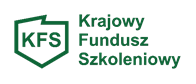 O PRZYZNANIE ŚRODKÓW Z KRAJOWEGO FUNDUSZU SZKOLENIOWEGO NA FINANSOWANIE KOSZTÓW KSZTAŁCENIA USTAWICZNEGO PRACOWNIKÓWI PRACODAWCYWnioskodawca: …………………………………………………………………… Wnioskowana kwota dofinansowania kształcenia ustawicznego ze środków KFS: ………………………….. 	OCENA FORMALNOPRAWNA.OCENA MERYTORYCZNA.Informacje dotyczące oceny merytorycznej oraz formalnej wniosków przy uwzględnieniu kryteriów oceny wniosków: *1) Urząd dokona oceny na podstawie dołączonego do wniosku  zaświadczenia lub  złożonego oświadczenie 
       o wielkości otrzymanej  w tym okresie pomocy de minimis, albo oświadczenia o nie otrzymaniu  takiej pomocy 
       w tym okresie pomocy de minimis, w zakresie, o którym mowa w art. 37 ust. 1 pkt 1 i ust. 2 pkt 1 i 2 ustawy 
       z dnia 30 kwietnia 2004 r. o postępowaniu w sprawach dotyczących pomocy publicznej.*2) Urząd dokona oceny na podstawie dołączonej do wniosku informacji określonej w przepisach wydanych na 
      podstawie art. 37 ust. 2a ustawy z dnia 30    kwietnia 2004 r. o postępowaniu w sprawach  dotyczących   pomocy 
      publicznej (formularz informacji przedstawianych przy ubieganiu się o pomoc de minimis w przypadku podmiotu 
      będącego beneficjentem tej pomocy).*3) Urząd dokona oceny pod względem przyjętego kryterium w oparciu o „Barometr zawodów na 
      2024 rok dla powiatu ostrowieckiego”.*4) Urząd dokona oceny pod względem przyjętego kryterium w oparciu o informacje zawarte we 
      wniosku w części 6, poz. 6.3 - 6.6.*5) Urząd uwzględni podczas oceny certyfikat jakości w oparciu o informacje zawarte we wniosku 
       w części 6, poz. 6.9, o ile Wnioskodawca dołączy do wniosku kserokopię takiego dokumentu.*6) Warunek, będzie sprawdzony w stosunku do każdego wskazanego przez Wnioskodawcę 
   realizatora kształcenia ustawicznego, w oparciu o informacje zawarte w Części 6 poz. 6.8
  wniosku, jak również poprzez weryfikację odpowiednich rejestrów i dokumentów: ewidencja KRS,  
  CEIDG, REGON                                                                                                                                                                  - ocena kodu PKD (85. … dział EDUKACJA) realizatora kształcenia ustawicznego,    - ewidencja szkół i placówek niepublicznych - strona https://sio.men,gov.pl/index.php/rspo,    - Rejestr Instytucji Szkoleniowych prowadzony przez Wojewódzki Urząd Pracy*7) Warunek, będzie sprawdzony w oparciu o informacje zawarte w Części 5 pkt 5 ppkt 5.1 i/lub 5.2 
     wniosku.*8)   Urząd dokona oceny kryterium w oparciu o informacje zawarte w Części  3 poz. 3.5 wniosku.DODATKOWE UWAGI:1)	O rekomendowaniu wniosku do dofinansowania decydować będzie miejsce na liście rankingowej i możliwość 
        sfinansowania kształcenia ustawicznego z uwzględnieniem przyznanych limitów środków KFS.2)	W przypadku uzyskania takiej samej liczby punktów przez co najmniej dwa wnioski, o dofinansowaniu 
        działań decydować będzie kolejność wpływu wniosków do urzędu.      3)	Od negatywnego wyniku oceny lub braku rekomendacji do dofinansowania.Lp.KRYTERIA OCENY FORMALNO - PRAWNEJKRYTERIA OCENY FORMALNO - PRAWNEJSpełnienie kryteriumSpełnienie kryteriumLp.KRYTERIA OCENY FORMALNO - PRAWNEJKRYTERIA OCENY FORMALNO - PRAWNEJTAK / NIE / NIE DOTYCZYUWAGI1Wniosek został złożony  w ogłoszonym terminie  naboru wnioskówWniosek został złożony  w ogłoszonym terminie  naboru wniosków2Wnioskodawca ma siedzibę lub prowadzi działalność na terenie powiatu ostrowieckiegoWnioskodawca ma siedzibę lub prowadzi działalność na terenie powiatu ostrowieckiego3Wnioskodawca na dzień złożenia wniosku spełnia definicję pracodawcy wg art. 2 ust. 1pkt 25 ustawy z dnia 20 kwietnia 2004 r. o promocji zatrudnienia i instytucjach rynku pracy.Wnioskodawca na dzień złożenia wniosku spełnia definicję pracodawcy wg art. 2 ust. 1pkt 25 ustawy z dnia 20 kwietnia 2004 r. o promocji zatrudnienia i instytucjach rynku pracy.5Wymagane załączniki:zaświadczenie lub oświadczenie o pomocy de minims *1)5Wymagane załączniki:informacje o postępowaniu w sprawach dotyczących pomocy publicznej *2) 5Wymagane załączniki:kopia dokumentu potwierdzającego oznaczenie formy prawnej prowadzonej działalności - w przypadku braku wpisu do Krajowego Rejestru Sądowego lub Centralnej Ewidencji i Informacji o Działalności Gospodarczej5Wymagane załączniki:program kształcenia ustawicznego lub zakres egzaminu5Wymagane załączniki:wzór dokumentu potwierdzającego kompetencje nabyte przez uczestników, wystawianego przez realizatora usługi kształcenia ustawicznego o ile niewynika on z przepisów powszechnie obowiązujących.   Oceny formalna wniosku:           	pozytywna - wniosek przekazany do oceny merytorycznej           	negatywna - wniosek pozostaje bez rozpatrzenia z powodu:                         	niespełnienia przez Wnioskodawcę warunków do ubiegania się o dofinansowanie                         	złożenia wniosku w terminie innym niż podany w ogłoszeniu o naborze                         	niedołączenia do wniosku obowiązkowych załączników         _________________                                                                                                                    _________________________                           (data)                                                                                                                                                                       (Podpis pracownika dokonującego oceny)   Oceny formalna wniosku:           	pozytywna - wniosek przekazany do oceny merytorycznej           	negatywna - wniosek pozostaje bez rozpatrzenia z powodu:                         	niespełnienia przez Wnioskodawcę warunków do ubiegania się o dofinansowanie                         	złożenia wniosku w terminie innym niż podany w ogłoszeniu o naborze                         	niedołączenia do wniosku obowiązkowych załączników         _________________                                                                                                                    _________________________                           (data)                                                                                                                                                                       (Podpis pracownika dokonującego oceny)   Oceny formalna wniosku:           	pozytywna - wniosek przekazany do oceny merytorycznej           	negatywna - wniosek pozostaje bez rozpatrzenia z powodu:                         	niespełnienia przez Wnioskodawcę warunków do ubiegania się o dofinansowanie                         	złożenia wniosku w terminie innym niż podany w ogłoszeniu o naborze                         	niedołączenia do wniosku obowiązkowych załączników         _________________                                                                                                                    _________________________                           (data)                                                                                                                                                                       (Podpis pracownika dokonującego oceny)   Oceny formalna wniosku:           	pozytywna - wniosek przekazany do oceny merytorycznej           	negatywna - wniosek pozostaje bez rozpatrzenia z powodu:                         	niespełnienia przez Wnioskodawcę warunków do ubiegania się o dofinansowanie                         	złożenia wniosku w terminie innym niż podany w ogłoszeniu o naborze                         	niedołączenia do wniosku obowiązkowych załączników         _________________                                                                                                                    _________________________                           (data)                                                                                                                                                                       (Podpis pracownika dokonującego oceny)   Oceny formalna wniosku:           	pozytywna - wniosek przekazany do oceny merytorycznej           	negatywna - wniosek pozostaje bez rozpatrzenia z powodu:                         	niespełnienia przez Wnioskodawcę warunków do ubiegania się o dofinansowanie                         	złożenia wniosku w terminie innym niż podany w ogłoszeniu o naborze                         	niedołączenia do wniosku obowiązkowych załączników         _________________                                                                                                                    _________________________                           (data)                                                                                                                                                                       (Podpis pracownika dokonującego oceny)Lp.A. KRYTERIA OCENY MERYTORYCZNEJA. KRYTERIA OCENY MERYTORYCZNEJSpełnienie kryteriumSpełnienie kryteriumSpełnienie kryteriumLp.A. KRYTERIA OCENY MERYTORYCZNEJA. KRYTERIA OCENY MERYTORYCZNEJTAK / NIETAK / NIEUWAGI1Zgodność dofinansowywanych działań z ustalonymi priorytetami wydatkowania środków KFSZgodność dofinansowywanych działań z ustalonymi priorytetami wydatkowania środków KFS2Wniosek wypełniony prawidłowo – dalsza ocena wniosku nieprawidłowo – wyznaczono     
     Pracodawcy  termin do poprawienia 
     wniosku /przedstawienia wyjaśnień do 
     wniosku nieprawidłowo – wyznaczono     
     Pracodawcy  termin do poprawienia 
     wniosku /przedstawienia wyjaśnień do 
     wniosku nieprawidłowo – wyznaczono     
     Pracodawcy  termin do poprawienia 
     wniosku /przedstawienia wyjaśnień do 
     wniosku WEZWANIE DO POPRAWIENIA/PRZEDSTAWIENIA WYJAŚNIEŃ DO WNIOSKU 
        Wniosek został poprawiony/uzupełniony     TAK  w dniu ……………………..      – dalsza ocena wniosku                                                                                       NIE – wniosek pozostaje bez rozpatrzenia     _________________________                                               ______________________                                         (data)                                                                                                                               (Podpis pracownika dokonującego oceny) WEZWANIE DO POPRAWIENIA/PRZEDSTAWIENIA WYJAŚNIEŃ DO WNIOSKU 
        Wniosek został poprawiony/uzupełniony     TAK  w dniu ……………………..      – dalsza ocena wniosku                                                                                       NIE – wniosek pozostaje bez rozpatrzenia     _________________________                                               ______________________                                         (data)                                                                                                                               (Podpis pracownika dokonującego oceny) WEZWANIE DO POPRAWIENIA/PRZEDSTAWIENIA WYJAŚNIEŃ DO WNIOSKU 
        Wniosek został poprawiony/uzupełniony     TAK  w dniu ……………………..      – dalsza ocena wniosku                                                                                       NIE – wniosek pozostaje bez rozpatrzenia     _________________________                                               ______________________                                         (data)                                                                                                                               (Podpis pracownika dokonującego oceny) WEZWANIE DO POPRAWIENIA/PRZEDSTAWIENIA WYJAŚNIEŃ DO WNIOSKU 
        Wniosek został poprawiony/uzupełniony     TAK  w dniu ……………………..      – dalsza ocena wniosku                                                                                       NIE – wniosek pozostaje bez rozpatrzenia     _________________________                                               ______________________                                         (data)                                                                                                                               (Podpis pracownika dokonującego oceny) WEZWANIE DO POPRAWIENIA/PRZEDSTAWIENIA WYJAŚNIEŃ DO WNIOSKU 
        Wniosek został poprawiony/uzupełniony     TAK  w dniu ……………………..      – dalsza ocena wniosku                                                                                       NIE – wniosek pozostaje bez rozpatrzenia     _________________________                                               ______________________                                         (data)                                                                                                                               (Podpis pracownika dokonującego oceny) WEZWANIE DO POPRAWIENIA/PRZEDSTAWIENIA WYJAŚNIEŃ DO WNIOSKU 
        Wniosek został poprawiony/uzupełniony     TAK  w dniu ……………………..      – dalsza ocena wniosku                                                                                       NIE – wniosek pozostaje bez rozpatrzenia     _________________________                                               ______________________                                         (data)                                                                                                                               (Podpis pracownika dokonującego oceny)Wniosek, który nie spełnia kryteriów oceny merytorycznej, o których mowa  w części II w pkt 1 i/lub pkt 2,  nie podlega dalszej ocenie merytorycznej 
 i punktacji w oparciu o kryteria wskazane w części II w pkt 3 - 8.Wniosek, który nie spełnia kryteriów oceny merytorycznej, o których mowa  w części II w pkt 1 i/lub pkt 2,  nie podlega dalszej ocenie merytorycznej 
 i punktacji w oparciu o kryteria wskazane w części II w pkt 3 - 8.Wniosek, który nie spełnia kryteriów oceny merytorycznej, o których mowa  w części II w pkt 1 i/lub pkt 2,  nie podlega dalszej ocenie merytorycznej 
 i punktacji w oparciu o kryteria wskazane w części II w pkt 3 - 8.Wniosek, który nie spełnia kryteriów oceny merytorycznej, o których mowa  w części II w pkt 1 i/lub pkt 2,  nie podlega dalszej ocenie merytorycznej 
 i punktacji w oparciu o kryteria wskazane w części II w pkt 3 - 8.Wniosek, który nie spełnia kryteriów oceny merytorycznej, o których mowa  w części II w pkt 1 i/lub pkt 2,  nie podlega dalszej ocenie merytorycznej 
 i punktacji w oparciu o kryteria wskazane w części II w pkt 3 - 8.Wniosek, który nie spełnia kryteriów oceny merytorycznej, o których mowa  w części II w pkt 1 i/lub pkt 2,  nie podlega dalszej ocenie merytorycznej 
 i punktacji w oparciu o kryteria wskazane w części II w pkt 3 - 8.Lp.B. KRYTERIA OCENY MERYTORYCZNEJB. KRYTERIA OCENY MERYTORYCZNEJB. KRYTERIA OCENY MERYTORYCZNEJLiczba punktówMaksymalna liczba punktów3Zgodność kompetencji nabywanych przez uczestników kształcenia ustawicznego z potrzebami lokalnego lub regionalnego rynku pracy *3)Wnioskodawca wykazał, że:Wnioskodawca wykazał, że:3Zgodność kompetencji nabywanych przez uczestników kształcenia ustawicznego z potrzebami lokalnego lub regionalnego rynku pracy *3)wszystkie kierunki kształcenia  wskazane we wniosku w tym kursy/studia podyplomowe/egzaminy wskazane we wniosku  wpisują się w zawody deficytowe zgodnie z barometrem zawodów na 2023 rok dla powiatu ostrowieckiegowszystkie kierunki kształcenia  wskazane we wniosku w tym kursy/studia podyplomowe/egzaminy wskazane we wniosku  wpisują się w zawody deficytowe zgodnie z barometrem zawodów na 2023 rok dla powiatu ostrowieckiego10103Zgodność kompetencji nabywanych przez uczestników kształcenia ustawicznego z potrzebami lokalnego lub regionalnego rynku pracy *3)nie wszystkie  kierunki kształcenia  wskazane we wniosku w tym kursy/studia podyplomowe/ egzaminy wskazane we wniosku  wpisują się w zawody deficytowe zgodnie z barometrem zawodów na 2023 rok dla  powiatu ostrowieckiego nie wszystkie  kierunki kształcenia  wskazane we wniosku w tym kursy/studia podyplomowe/ egzaminy wskazane we wniosku  wpisują się w zawody deficytowe zgodnie z barometrem zawodów na 2023 rok dla  powiatu ostrowieckiego 5103Zgodność kompetencji nabywanych przez uczestników kształcenia ustawicznego z potrzebami lokalnego lub regionalnego rynku pracy *3)żaden kierunek kształcenia nie  wpisuje się w zawody deficytowe zgodnie z barometrem zawodów na 2023 rok dla powiatu ostrowieckiego żaden kierunek kształcenia nie  wpisuje się w zawody deficytowe zgodnie z barometrem zawodów na 2023 rok dla powiatu ostrowieckiego 0104Koszty usługi kształcenia ustawicznego wskazanego do sfinansowania ze środków KFS w porównaniu z kosztami podobnych usług dostępnych na rynku (koszty kształcenia w odniesieniu do cen rynkowych) *4)wszystkie wskazane formy mają koszt niższy  lub taki sam od porównywanych ofert dostępnych na rynkuwszystkie wskazane formy mają koszt niższy  lub taki sam od porównywanych ofert dostępnych na rynku10104Koszty usługi kształcenia ustawicznego wskazanego do sfinansowania ze środków KFS w porównaniu z kosztami podobnych usług dostępnych na rynku (koszty kształcenia w odniesieniu do cen rynkowych) *4)nie wszystkie wskazane formy mają koszt niższy  lub taki sam od porównywanych ofert dostępnych na rynkunie wszystkie wskazane formy mają koszt niższy  lub taki sam od porównywanych ofert dostępnych na rynku5104Koszty usługi kształcenia ustawicznego wskazanego do sfinansowania ze środków KFS w porównaniu z kosztami podobnych usług dostępnych na rynku (koszty kształcenia w odniesieniu do cen rynkowych) *4)brak i/lub brak porównania kosztu wskazanej usługi szkoleniowej
 z kosztami podobnych usług dostępnych na rynku  np. brak podobnych ofert na rynku usług  szkoleniowych, szkolenia niestandardowe na potrzebę pracodawcy, szkolenia z programem 
z autorskimbrak i/lub brak porównania kosztu wskazanej usługi szkoleniowej
 z kosztami podobnych usług dostępnych na rynku  np. brak podobnych ofert na rynku usług  szkoleniowych, szkolenia niestandardowe na potrzebę pracodawcy, szkolenia z programem 
z autorskim0105Posiadanie przez realizatora usługi kształcenia ustawicznego finansowanej ze środków KFS certyfikatów jakości oferowanych usług kształcenia ustawicznego (dotyczy tylko usług związanych 
z kształceniem) *5)wszyscy (100%) realizatorzy usług posiadają certyfikat jakości oferowanych usługwszyscy (100%) realizatorzy usług posiadają certyfikat jakości oferowanych usług10105Posiadanie przez realizatora usługi kształcenia ustawicznego finansowanej ze środków KFS certyfikatów jakości oferowanych usług kształcenia ustawicznego (dotyczy tylko usług związanych 
z kształceniem) *5)nie wszyscy realizatorzy  usług posiada ją certyfikat jakości oferowanych usługnie wszyscy realizatorzy  usług posiada ją certyfikat jakości oferowanych usług5105Posiadanie przez realizatora usługi kształcenia ustawicznego finansowanej ze środków KFS certyfikatów jakości oferowanych usług kształcenia ustawicznego (dotyczy tylko usług związanych 
z kształceniem) *5)żaden z realizatorów usług nie posiada  certyfikatu jakości usługżaden z realizatorów usług nie posiada  certyfikatu jakości usług0106Posiadanie przez realizatora usługi kształcenia ustawicznego (w przypadku kursów) dokumentu, na podstawie którego prowadzi on pozaszkolne formy kształcenia ustawicznego *6)wszyscy realizatorzy działań  wskazani we wniosku posiadają uprawnienia do  prowadzenia pozaszkolnych form kształcenia ustawicznego lub działają z mocy prawa (dotyczy m.in. studiów podyplomowych, ośrodków kształcenia kierowców)  wszyscy realizatorzy działań  wskazani we wniosku posiadają uprawnienia do  prowadzenia pozaszkolnych form kształcenia ustawicznego lub działają z mocy prawa (dotyczy m.in. studiów podyplomowych, ośrodków kształcenia kierowców)  10106Posiadanie przez realizatora usługi kształcenia ustawicznego (w przypadku kursów) dokumentu, na podstawie którego prowadzi on pozaszkolne formy kształcenia ustawicznego *6)nie wszyscy realizatorzy usług wykazani we wniosku posiadają uprawnienia do  prowadzenia pozaszkolnych form kształcenia ustawicznegonie wszyscy realizatorzy usług wykazani we wniosku posiadają uprawnienia do  prowadzenia pozaszkolnych form kształcenia ustawicznego5106Posiadanie przez realizatora usługi kształcenia ustawicznego (w przypadku kursów) dokumentu, na podstawie którego prowadzi on pozaszkolne formy kształcenia ustawicznego *6)żaden z realizatorów usług nie posiada dokumentu potwierdzającego uprawnienia do  prowadzenia pozaszkolnych form kształcenia ustawicznegożaden z realizatorów usług nie posiada dokumentu potwierdzającego uprawnienia do  prowadzenia pozaszkolnych form kształcenia ustawicznego0107Plany dotyczące zatrudnienia osób, które będą objęte kształceniem ustawicznym finansowanym ze środków KFS *7)pozytywne tj. pracodawca wskazał   utrzymanie zatrudnienia i/lub przedłużenie umowy dla wszystkich osób objętych kształceniem 
tj. 100 % i/ lub została zawarta informacja  na temat planów działania firmy w przyszłości, jeżeli o kształcenie ubiega się pracodawcapozytywne tj. pracodawca wskazał   utrzymanie zatrudnienia i/lub przedłużenie umowy dla wszystkich osób objętych kształceniem 
tj. 100 % i/ lub została zawarta informacja  na temat planów działania firmy w przyszłości, jeżeli o kształcenie ubiega się pracodawca10107Plany dotyczące zatrudnienia osób, które będą objęte kształceniem ustawicznym finansowanym ze środków KFS *7)nie  u wszystkich osób wskazanych we wniosku  uwzględniono plany dotyczące dalszego zatrudnienia w postaci utrzymania zatrudnienia lub /przedłużenia umowy o pracę, i/ lub nie została zawarta informacja  na temat planów działania firmy w przyszłości, jeżeli o kształcenie ubiega się pracodawcanie  u wszystkich osób wskazanych we wniosku  uwzględniono plany dotyczące dalszego zatrudnienia w postaci utrzymania zatrudnienia lub /przedłużenia umowy o pracę, i/ lub nie została zawarta informacja  na temat planów działania firmy w przyszłości, jeżeli o kształcenie ubiega się pracodawca5107Plany dotyczące zatrudnienia osób, które będą objęte kształceniem ustawicznym finansowanym ze środków KFS *7)Brak informacji o utrzymaniu zatrudnienia i/lub przedłużeniu umowy,
 i/ lub  nie została zawarta informacja  na temat planów działania firmy
 w przyszłości, jeżeli o kształcenie ubiega się pracodawcaBrak informacji o utrzymaniu zatrudnienia i/lub przedłużeniu umowy,
 i/ lub  nie została zawarta informacja  na temat planów działania firmy
 w przyszłości, jeżeli o kształcenie ubiega się pracodawca0108Możliwość sfinansowania ze środków KFS  działań  określonych  we  wniosku, z uwzględnieniem limitów, o których mowa w art. 109 ust.2k i 2m ustawy z dnia20 kwietnia o promocji zatrudnienia i instytucjach rynku pracy - korzystanie ze środków KFS *8)Koszt wsparcia  na osobę  - do  2000,00 złotychKoszt wsparcia  na osobę  - do  2000,00 złotych20208Możliwość sfinansowania ze środków KFS  działań  określonych  we  wniosku, z uwzględnieniem limitów, o których mowa w art. 109 ust.2k i 2m ustawy z dnia20 kwietnia o promocji zatrudnienia i instytucjach rynku pracy - korzystanie ze środków KFS *8)Koszt wsparcia  na osobę   - od 2001,00 złotych do 3000,00 złotychKoszt wsparcia  na osobę   - od 2001,00 złotych do 3000,00 złotych15208Możliwość sfinansowania ze środków KFS  działań  określonych  we  wniosku, z uwzględnieniem limitów, o których mowa w art. 109 ust.2k i 2m ustawy z dnia20 kwietnia o promocji zatrudnienia i instytucjach rynku pracy - korzystanie ze środków KFS *8)Koszt wsparcia  na osobę   - od 3001,00 złotych do 4000,00 złotychKoszt wsparcia  na osobę   - od 3001,00 złotych do 4000,00 złotych10208Możliwość sfinansowania ze środków KFS  działań  określonych  we  wniosku, z uwzględnieniem limitów, o których mowa w art. 109 ust.2k i 2m ustawy z dnia20 kwietnia o promocji zatrudnienia i instytucjach rynku pracy - korzystanie ze środków KFS *8)Koszt wsparcia  na osobę   - od 4001,00 złotych do 5000,00 złotychKoszt wsparcia  na osobę   - od 4001,00 złotych do 5000,00 złotych5208Możliwość sfinansowania ze środków KFS  działań  określonych  we  wniosku, z uwzględnieniem limitów, o których mowa w art. 109 ust.2k i 2m ustawy z dnia20 kwietnia o promocji zatrudnienia i instytucjach rynku pracy - korzystanie ze środków KFS *8)Koszt wsparcia  na osobę   - powyżej  5000,00 złotychKoszt wsparcia  na osobę   - powyżej  5000,00 złotych020RAZEMRAZEMRAZEMRAZEMRAZEM70Dodatkowe informacje i uwagi do wniosku:………………………………………………………………………………………………………………………………………….………………………………………………………………………………………………………………………………………..………………………………………………………………………………………………………………………………………….………………………………………………………………………………………………………………………………………..Dodatkowe informacje i uwagi do wniosku:………………………………………………………………………………………………………………………………………….………………………………………………………………………………………………………………………………………..………………………………………………………………………………………………………………………………………….………………………………………………………………………………………………………………………………………..Dodatkowe informacje i uwagi do wniosku:………………………………………………………………………………………………………………………………………….………………………………………………………………………………………………………………………………………..………………………………………………………………………………………………………………………………………….………………………………………………………………………………………………………………………………………..Dodatkowe informacje i uwagi do wniosku:………………………………………………………………………………………………………………………………………….………………………………………………………………………………………………………………………………………..………………………………………………………………………………………………………………………………………….………………………………………………………………………………………………………………………………………..Dodatkowe informacje i uwagi do wniosku:………………………………………………………………………………………………………………………………………….………………………………………………………………………………………………………………………………………..………………………………………………………………………………………………………………………………………….………………………………………………………………………………………………………………………………………..Dodatkowe informacje i uwagi do wniosku:………………………………………………………………………………………………………………………………………….………………………………………………………………………………………………………………………………………..………………………………………………………………………………………………………………………………………….………………………………………………………………………………………………………………………………………..           _________________                                                    _________________________                            (data)                                                                                  (Podpis pracownika dokonującego oceny)           _________________                                                    _________________________                            (data)                                                                                  (Podpis pracownika dokonującego oceny)           _________________                                                    _________________________                            (data)                                                                                  (Podpis pracownika dokonującego oceny)           _________________                                                    _________________________                            (data)                                                                                  (Podpis pracownika dokonującego oceny)           _________________                                                    _________________________                            (data)                                                                                  (Podpis pracownika dokonującego oceny)           _________________                                                    _________________________                            (data)                                                                                  (Podpis pracownika dokonującego oceny) DECYZJA STAROSTY LUB OSOBY UPOWAŻNIONEJwyrażam zgodę na przyznanie  dofinansowania  ze  środków  KFS  na  finansowanie  kosztów  kształcenia  ustawicznego  pracowników i pracodawcy w kwocie, tj. ………………..……………………  złotychnie wyrażam zgody na przyznanie  dofinansowania  ze   środków  KFS   na   finansowanie  kosztów  kształcenia   ustawicznego   pracowników   i pracodawcy wniosek pozostaje bez rozpatrzeniaData:  		 	(Podpis Starosty lub  osoby upoważnionej)